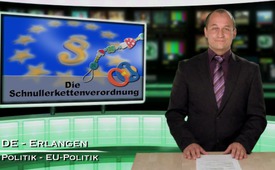 Die Schnullerkettenverordnung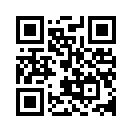 Kein Scherz: Es gibt eine EU-Schnullerkettenverordnung, die auf 52 eng bedruckten Seiten und 8 Kapiteln mit jeweils bis zu 40 Unterpunkten alles aus Brüsseler Sicht Erforderliche zur Schnullerkette festlegt...Kein Scherz: Es gibt eine EU-Schnullerkettenverordnung,
die auf 52 eng bedruckten Seiten
und 8 Kapiteln mit jeweils
bis zu 40 Unterpunkten alles
aus Brüsseler Sicht Erforderliche
zur Schnullerkette festlegt.
Seit über zehn Jahren beschäftigt
sich die Kommission mit
diesem Regelwerk, obwohl,
wie die Behörde selbst einräumt,
Unfälle durch Schnullerkettengebrauch
so gut wie nicht bekannt sind.von OriginaltextQuellen:www.merkur-online.deDas könnte Sie auch interessieren:#EU-Politik - unter der Lupe - www.kla.tv/EU-PolitikKla.TV – Die anderen Nachrichten ... frei – unabhängig – unzensiert ...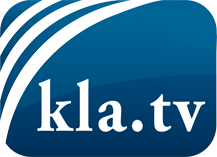 was die Medien nicht verschweigen sollten ...wenig Gehörtes vom Volk, für das Volk ...tägliche News ab 19:45 Uhr auf www.kla.tvDranbleiben lohnt sich!Kostenloses Abonnement mit wöchentlichen News per E-Mail erhalten Sie unter: www.kla.tv/aboSicherheitshinweis:Gegenstimmen werden leider immer weiter zensiert und unterdrückt. Solange wir nicht gemäß den Interessen und Ideologien der Systempresse berichten, müssen wir jederzeit damit rechnen, dass Vorwände gesucht werden, um Kla.TV zu sperren oder zu schaden.Vernetzen Sie sich darum heute noch internetunabhängig!
Klicken Sie hier: www.kla.tv/vernetzungLizenz:    Creative Commons-Lizenz mit Namensnennung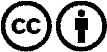 Verbreitung und Wiederaufbereitung ist mit Namensnennung erwünscht! Das Material darf jedoch nicht aus dem Kontext gerissen präsentiert werden. Mit öffentlichen Geldern (GEZ, Serafe, GIS, ...) finanzierte Institutionen ist die Verwendung ohne Rückfrage untersagt. Verstöße können strafrechtlich verfolgt werden.